Schwarzkopf Professional apresenta linha BC Repair Rescue que recupera três anos de danos em uma aplicação Nova fórmula age nas fibras do cabelo recuperando imediatamente brilho, maciez e o movimento São Paulo, outubro de 2016 – A Schwarzkopf Professional, uma das principais marcas de cosméticos do mundo, apresenta a linha BC Repair Rescue com nova fórmula que recupera três anos de danos em uma única aplicação.  Os produtos agem nas fibras do cabelo graças à reconstrução das aminos células, e na cutícula dos fios por meio da tecnologia C18, recuperando imediatamente o brilho, a maciez e o movimento. Uma poderosa associação de peptídeos gerados por bioengenharia e cadeias de polímeros híbridos permitem o reparo instantâneo de até três anos de dano, por meio de  uma dupla ação : ao mesmo tempo em que restaura profundamente o cabelo centímetro por centímetro também sela o fio formando um campo reativo anti-fricção,  uma revolucionária tecnologia no reparo de danos.Além da nova tecnologia, a marca apresenta também novos produtos que passam a integrar a linha: o S.O.S. Elixir Capilar para Cabelos Danificados, que é o primeiro tratamento com enxágue com triplo efeito de reparo, e o Sérum Nutri-Protetor, primeiro sérum duplo para reparo total e proteção de calor de até 220°C. Assim, a linha BC Repair Rescue permite também que, além do uso em casa, os salões ofereçam serviço expresso e personalizado para cabelos de finos a normais e de normais a grossos.Conheça a linha completa: BC Repair Rescue Shampoo: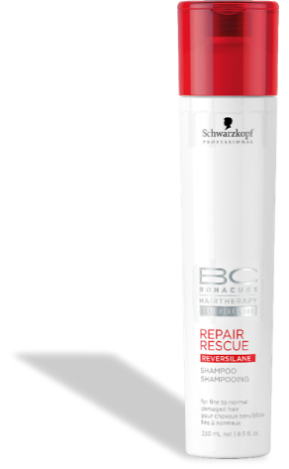 Para cabelos danificados, de finos a normais;Reestrutura o cabelo;Melhora a força interior;Maior maciez;Proporciona brilho.Como usar: Uso diárioIndicado para cabelos danificados finos a normaisBC Repair Rescue Shampoo de Nutrição Intensiva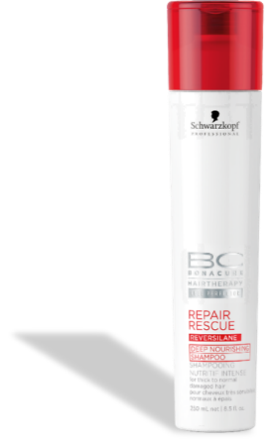 Para cabelos danificados, de normais a grossos;Nutre profundamente o cabelo danificado;Melhora a força interior do fio;Efeito condicionador de longa duração;Restaura a camada de proteção;Cuidado extra e brilho.Como usar:Uso diárioIndicado para cabelos danificados normais a grossosBC Repair Rescue S.O.S. Elixir Capilar para Cabelos DanificadosTratamento expresso de 3 fases; Reparação interna profunda e intensiva;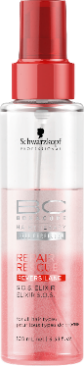 Reestabelece a estrutura interna;Protege o cabelo com uma teia anti-fricção;Melhora a força e a elasticidade;Como usar:Tratamento expresso: 5 minutosouTratamento Primer: Aplique antes do tratamento tradicional. Deixe agir por 15 minutos.BC Repair Rescue Spray CondicionadorCondicionador sem enxágue;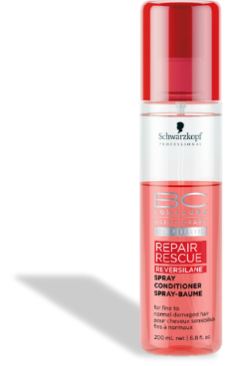 Ação de reparo Instantâneo;Proporciona maciez e sela os fios;Brilho incrível;Melhora a maleabilidade;
Como usar: Aplicar após a lavagem, no cabelo úmido, seco com uma toalha;Produto sem enxágue.BC Repair Rescue CondicionadorCreme condicionador intenso;Melhora a força e elasticidade;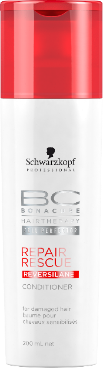 Desembaraça e facilitar o pentear; Toque macio;Adiciona brilho;Como usar:Aplicar após a lavagem, no cabelo úmido, seco com uma toalha;Produto com enxágue.BC Repair Rescue Máscara de Nutrição Para cabelos danificados, normais a finos;Restaura a estrutura interna e externa do cabelo;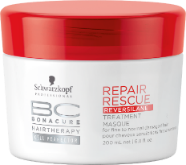 Balanceia a hidratação; Fortalecimento extra;Melhora a elasticidade;Como usar: Aplicar após a lavagem, no cabelo úmido, seco com uma toalha;Deixe agir de 5-10 minutos;Produto com enxágue.BC Repair Rescue Máscara de Nutrição Intensiva Para cabelos danificados, normais a grossos;Hidrata profundamente;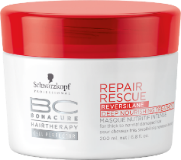 Melhora a força interior do fio; Proporciona maciez e extra brilho;Efeito condicionador de longa duração;Duas vezes mais cuidado;Como usar: Aplicar após a lavagem, no cabelo úmido, seco com uma toalha;Deixe agir de 5-10 minutos;Produto com enxágue.BC Repair Rescue Sérum Nutri-Protetor 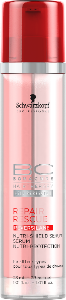 Sérum duplo intensivo;Uniformiza e protege a superfície do cabelo;Protege contra danos externos;Facilita a secagem; Protege de ferramentas de calor até 220°C; Sela a superfície do cabelo; Toque macio;
Como usar: Aplicar no cabelo úmido, seco com uma toalha, antes da secagem com secadorProduto sem enxágueBC Repair Rescue Sérum para Pontas DanificadasSérum de reparação intensiva;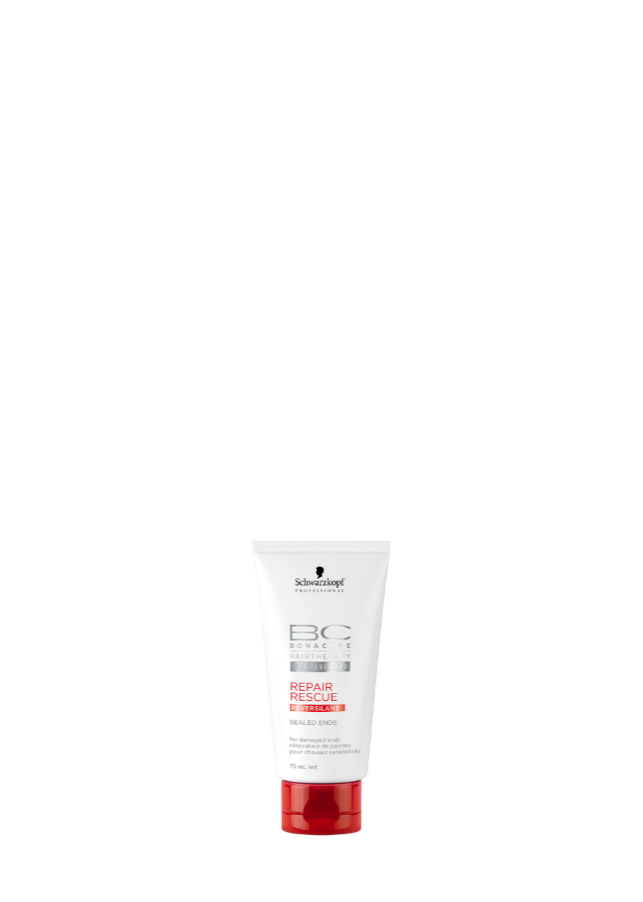 Sela e previne pontas duplas;Previne a quebra;Controla o frizz e cabelos rebeldes; Adiciona brilho;Indicado para uso diário;Como Usar: Aplicar no cabelo úmido, seco com uma toalha;Produto sem enxágue;Aplicável em cabelos secos e molhadosBC Repair Rescue Power Shots:Ampola que pode ser usada em combinação com qualquer máscara ou condicionador da linha BC Bonacure, para potencializar uma restauração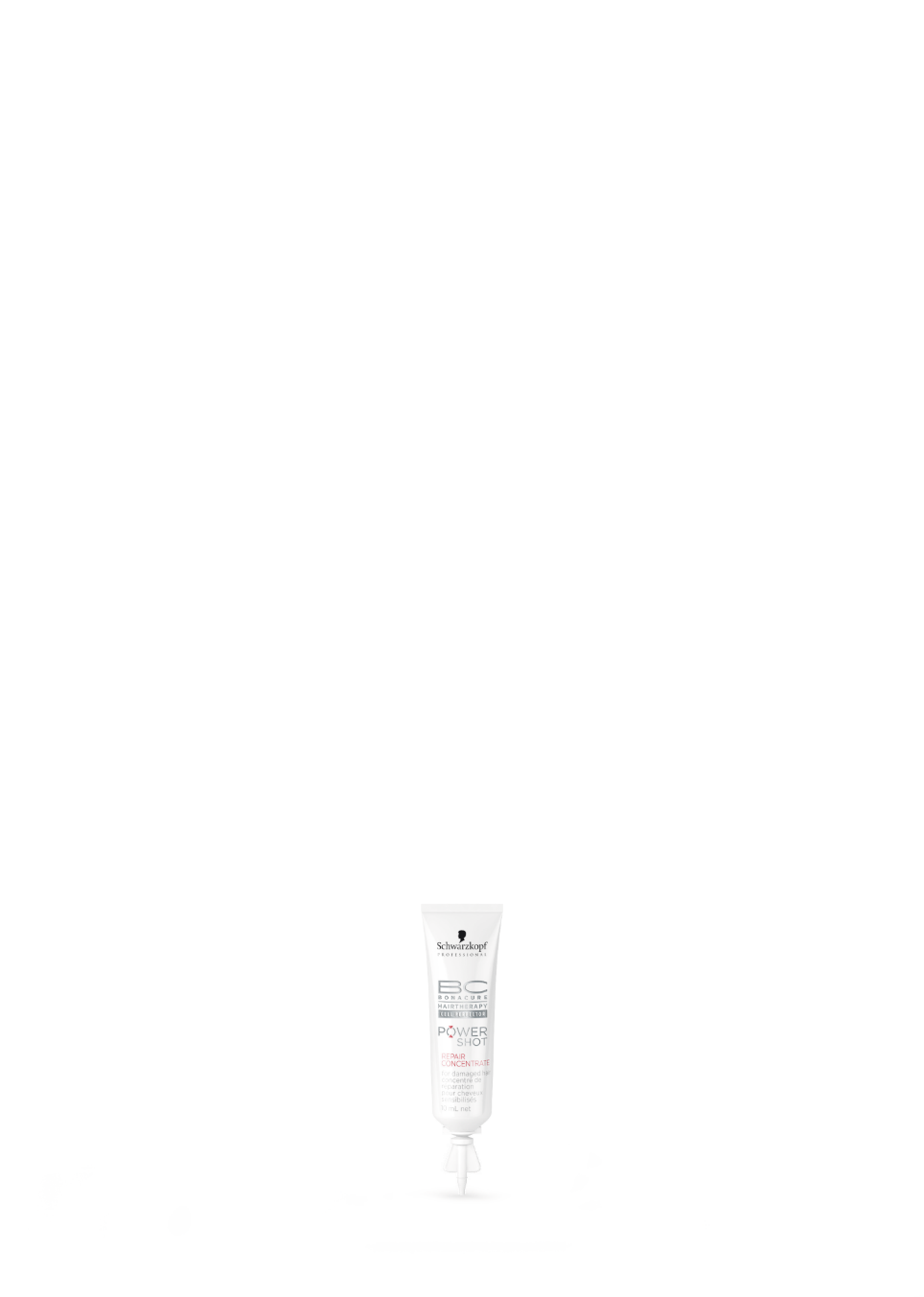 profunda; Fortalece e restaura visivelmente;Como usar:Adicionar e misturar 1 ampola a 4 doses de condicionador em creme ou máscara de BC Bonacure (10 ml + 15 ml);Aplicar no comprimento e pontas do cabelo úmido, seco com uma toalha;Pentear o cabelo para uniformizar a aplicação;Deixar agir de acordo com as instruções do produto base (condicionador ou máscara);Produto com enxágue;